SNP Memo #2023-2024-36
COMMONWEALTH of VIRGINIA 
Department of Education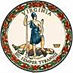 DATE: November 9, 2023TO: Directors, Supervisors, Contact Persons, CACFP, and SFSP Sponsors AddressedFROM: Sandra C. Curwood, PhD, RDN, SandySUBJECT: Food Safety ToolkitThe Food Safety Toolkit is now available on the Virginia Department of Education, Office of School Nutrition Programs, website at Summer Food Service Program (SFSP) | Virginia Department of Education and at At-Risk Afterschool Meal Program | Virginia Department of Education. Printed copies will be distributed at upcoming trainings and conferences. The Food Safety Toolkit provides information and resources to encourage the use of good food safety practices in the SFSP and the At-Risk portion of the CACFP program. Topics include time and temperature control, protecting food from contamination, proper food handling, and employee hygieneFor questions regarding the Toolkit, contact Maggie Parker, Child Nutrition Programs Coordinator, via email at Maggie.Parker@doe.virginia.gov. SCC/MVP/cc